Supplemental Figure 1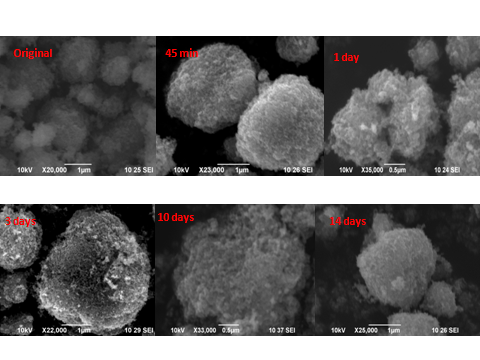 These are images.